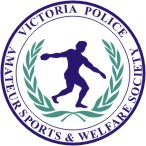 Most Outstanding Police Club Of The YearNominations close 13 July, 2018The Victoria Police Amateur Sports and Welfare Society (VPASWS) initiated this award which will be given annually to acknowledge the most outstanding achievement by a Victoria Police Club.The nominee must be;A Club affiliated with the VPASWSAssessment period:For an outstanding sporting performance at any level of competition OR for an outstanding welfare achievement during the period 1 July, 2017 to 30 June, 2018.General Information:(a)	Nominations on the official form with any supporting documentation must be in the hands of the Executive Officer by 13 July 2018. (b)	One nomination only per Member Association or Club(c)	The Selection Panel shall be the Executive Committee of the VPASWS(d)	In determining the word CLUB - it shall be considered to be that which is consistent with the definition of the nominating Association or Club(e)	The assessment of the nominations will be made only on the information supplied with the Nomination Form.  Please complete and attach additional information as appropriate to support the nomination(f)	The awards will be presented at an awards dinner to be held as follows:
Victoria Police Sports Awards Dinner'Celebrity Room', Moonee Valley Racing Club26 September, 2018At 1930 hoursNominee DetailsName of Club:      Name of Coach/Manager:      Work Address:      Phone (w):       (h/m):      Email:      Performance Highlight (Please complete all sections of this form and show the most outstanding performance here)Name of event:       Date:      Level of competition, or aim of the club’s welfare activity:      Meeting Venue:      Position finished, or welfare outcome achieved:      Quality of opposition (competitor numbers) or category of beneficiary (children/youth/older people/disadvantaged etc.):      Other factors contributing to this performance as being a highlight:      Summary (Provide details of previous club performance/welfare outcome in the event and provide an indication of whether the club has achieved one remarkable performance/welfare outcome or has sustained excellence over the year):      Other Competition or Welfare DetailsInternational/National/State:       Date:      Name of event:       Level of competition, or aim of the club’s welfare activity:      Meeting Venue:      Position finished, or welfare outcome achieved:      Quality of opposition (competitor numbers) or category of beneficiary (children/youth/older people/disadvantaged etc.):      General InformationIs recording of the nominated performance available? (If yes, what type of format? ie DVD))       Are photographs of the nominated performance available? (If yes, how can they be obtained?)       Nominated ByAssociation/Sporting/Welfare Club:      Name:      Position Held:      Work Address:      Phone (w):       (h/m):      Email:      Please forward completed nominations* via email or hard copy to:Executive Officer	Victoria Police Amateur Sports & Welfare Society Inc.
C/- Physical Training UnitVictoria Police Academy	View Mount RoadGlen Waverley, Vic, 3150DX: 211825Telephone: (03) 95669477
Email: victor.hawking@police.vic.gov.au*Form is supplied as a guide only. Please attach any further information that may assist in the evaluation.